Methode «Kategorien bilden»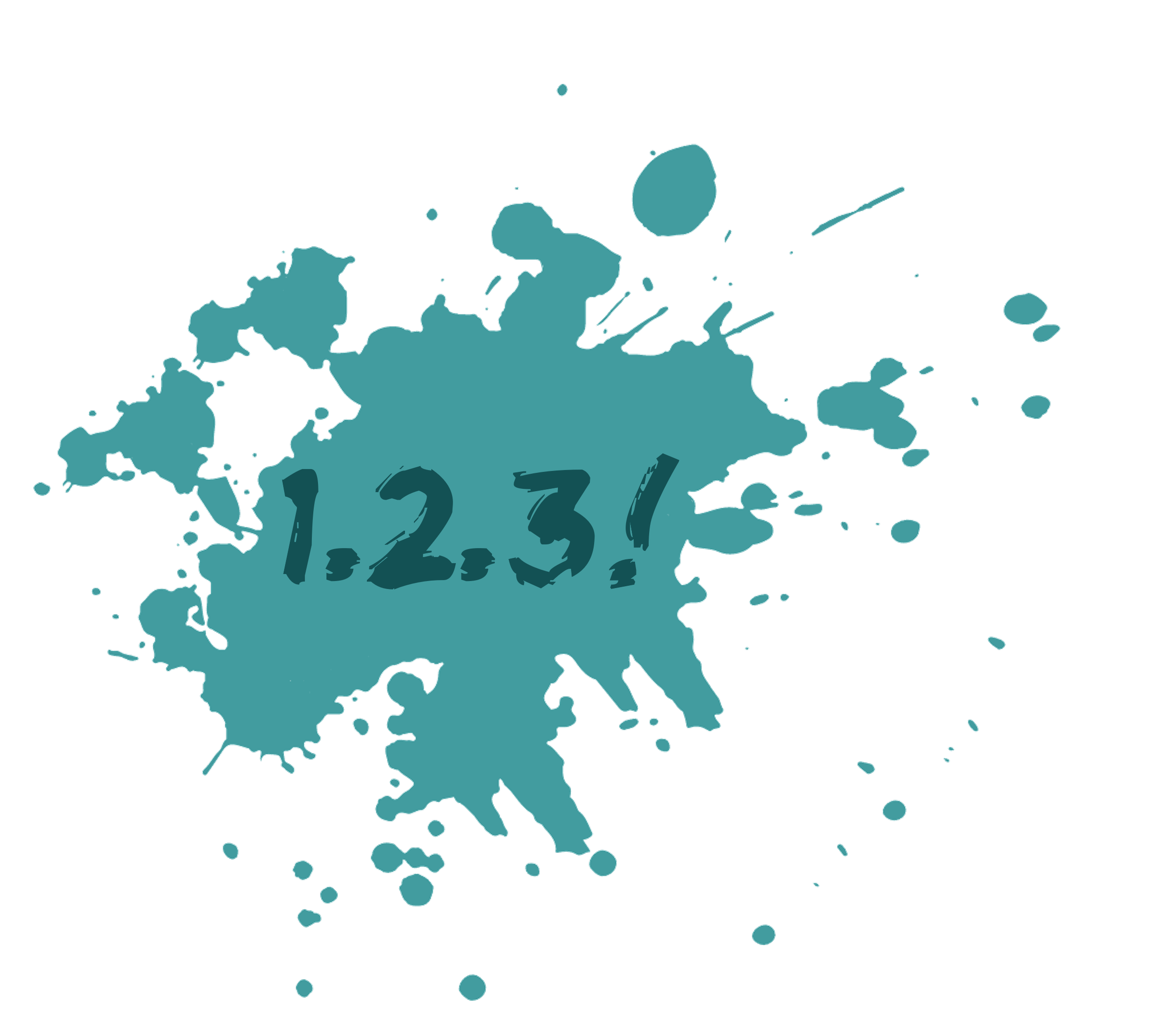 Die nächsten beiden Seiten benötigen Sie für das Gruppenspiel 1.2.3! 
für die 3. Frage «Woraus besteht ein Budget?»VorbereitungSchneiden Sie aus der nächsten und der übernächsten Seite 24 Zettel aus. Die Zettel mit farbigem Hintergrund werfen Sie weg.Sammeln Sie alle Zettel in einer Tüte und mischen Sie sie gut durch.EinsatzIm Idealfall nehmen 12 bis 24 Jugendliche an dieser Aktivität teil: Die Jugendlichen ziehen einen Zettel pro Person.Die Aufgabe für die Jugendlichen besteht darin, drei Gruppen zu bilden: Jede junge Person liest zunächst, was auf ihrem Zettel steht. Anschliessend diskutieren sie miteinander, um herauszufinden, welche Zettel zusammengehören und zum Schluss bilden sie drei Gruppen. Nachdem die Teilnehmenden die drei Gruppen gebildet haben, lesen Sie den ersten Zettel auf Seite 2 vor: «Taschengeld». Die junge Person mit «Taschengeld» meldet sich. Dann lesen Sie «Jugendlohn» vor. Die junge Person mit «Jugendlohn» meldet sich. Beide sollten in der gleichen Gruppe sein. Wenn ja, gratulieren Sie (und vergeben ihnen ev. 2 Punkte).  Wenn nicht, muss eine Person zur anderen gehen. Lesen Sie nun «Geld aus Ferienjob» vor. Diese Person sollte auch in derselben Gruppe sein wie die beiden anderen. Wenn ja, gratulieren Sie (und vergeben ihr ev. 2 Punkte). Wenn nicht, muss sich diese Person den beiden anderen anschliessen. Und so geht es weiter...Nach «Beruflicher Verdienst» ist die Gruppe vollständig. Nun fragen Sie, wie die Gruppe heisst. Bleiben Sie dran, bis Sie die richtige Antwort hören. Die richtige Antwort lautet «Einkommen».Wiederholen Sie den Vorgang, diesmal mit «Abogebühren fürs Handy» bis «Mitgliedsbeitrag für Sportverein», die zur Gruppe «Fixkosten» gehören.Und dann wiederholen Sie den Vorgang, diesmal mit «Ausgaben für Kleider» bis «Reparaturkosten für das Velo», die zur Gruppe «Variable Kosten» gehören.AbschlussDie drei Gruppen sind nun erfolgreich gebildet und korrekt bezeichnet: «Einnahmen», «Fixkosten» und «variable Kosten». Klicken Sie nun im Gruppenspiel 1.2.3! auf die Schaltfläche "Antworten einblenden".EinkommenEinkommenTaschengeldJugendlohnGeld aus FerienjobLehrlingsgehaltBeruflicher VerdienstFixkostenFixkostenAbogebühren fürs HandyAbogebühren für PC-SoftwareAbonnement für den öffentlichen VerkehrKrankenkassenprämienMitgliedbeitrag für PfadiMitgliedsbeitrag im SportvereinVariable KostenVariable KostenAusgaben für Kleider Ausgaben für SchuheKosten für den CoiffeurAusgaben für HautpflegeAusgaben für KosmetikaKinokarteEintrittskarte für ein KonzertRechnung Restaurant, BarAusgaben für SportausrüstungKosten für Weihnachtsgeschenke für die FamilieAusgaben für SchulmaterialKosten einer EinzelfahrkarteReparaturkosten für das Velo